	KILPAILUKUTSU	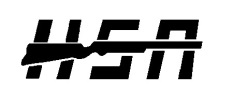 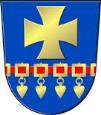 Härmän Seudun Ampujat ry järjestää Ilmakiväärin ja –pistoolin
POHJANMAAN ALUEMESTARUUSKILPAILUT 11.-12.2.2017Lajit ja sarjat:		Ilmakivääri ja ilmapistooli, kaikki SAL:n sarjat, myös tukisarjat.Aikataulu:		Ammutaan erissä.
		Eräluettelot ja tarkempi aikataulu nähtävillä viimeistään 1.2.2017
		osoitteessa http://www.harmanseudunampujat.net

 		Alustava aikataulu. Lajit ja päivät voivat vielä muuttua.
		Liikuntarajoitteiset päivä vielä avoin.
 		Lauantai:
		Ilmakivääri: M ja N
		Ilmapistooli: Ikäkausisarjat

		Sunnuntai:
		Ilmapistooli: M ja N
		Ilmakivääri: Ikäkausisarjat
		
 		Tukisarjat Lauantaina ja Sunnuntaina NON:stopina.Ilmoittautumiset:	Ilmoittautumiset seuroittain 29.1.2017 mennessä sähköpostitse tai Härmän Seudun Ampujien kotisivujen ilmoittautumislomakkeen kautta tai puhelimitse. ilmoittautuminen@harmanseudunampujat.net tai 044-3006834Osanottomaksut:	Maksetaan 29.1.2017 mennessä tilille: 
IBAN: FI84 4759 1020 0487 50 BIC:POPFFI22
60ls	20€
40ls	15€
Tukisarjat	12€
Joukkue	25€ / joukkueJälki-ilmoittautumiset:	Jälki-ilmoittautumiset mahdollisia mikäli erissä tilaa.	Muuta: 	Kilpailupaikalla kahvio, palkintojenjaot erän päätyttyä.
 	Ammutaan nauhatauluihin 27 paikkaisella radalla.
 	Tukisarjat Ammutaan NON:stopina samassa pihassa olevassa Lukion Salissa.
 	HUOM Radan osoite: Alahärmän koulukeskus, Koulukuja 2, 62300 Härmä

Tiedustelut: 	Jussi Ahomäki
 	jussi.ahomaki@gmail.com
 	044 3006834
Kilpailun johtaja: 	Jussi Ahomäki
Kilpailun TA: 	Jari Hemminki, SsA

	-Tervetuloa kilpailemaan Härmään-